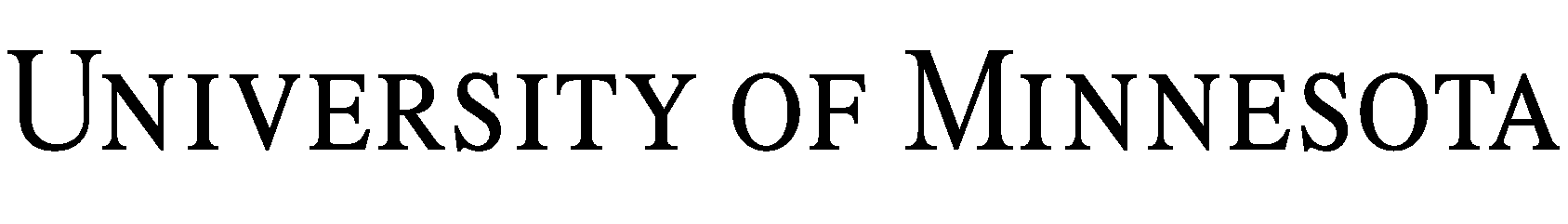 TALENT RELEASE(University completes this section):Program:      	Department Conducting Program:	     Program Activities (including transportation, if any):      I authorize Regents of the University of Minnesota (the “University”) and its agents to record my appearance and participation in the Program on videotape, audiotape, film, photograph or any other medium and to use, reproduce, modify, distribute, and publicly exhibit such recordings, in whole or in part, without restrictions or limitation for any purpose that the University deems appropriate.  I further consent to the use of my name, likeness, voice and biographical material in connection with such recordings.  I further authorize the University to assign these rights to other educational institutions or non-profit organizations for use in training programs or product development.  I hereby forever release the University, its successors and assigns, its agents, and all persons for whom it is acting from any liability by virtue of any blurring, distortion, alteration, optical illusion or use in composite form, whether intentional or otherwise, that may occur or be produced in the recording process, or any unintentional misspellings or inaccuracies, and expressing waive any right that I may have to inspect or approve the finished recordings.NOTICEParticipants under 18 years of age must have this agreement co-signed by their parent or guardian.	This is to certify that I, as parent/guardian with legal responsibility for this Participant, do consent and agree to the release set out above, and for myself, my heirs, assigns, and next of kin, release and agree to indemnify and hold harmless the University from any and all liabilities incident to my minor child’s involvement, EVEN IF ARISING FROM THE NEGLIGENCE OF THE UNIVERSITY, to the fullest extent permitted by law.Parent or Guardian Signature:By:	      signaturePrint Name:       Address:       Date:		By:	      signature	By:	      signature	Name:       Name:       Address:	     Date:	Date:	